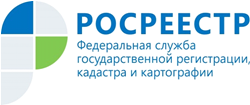 Управление Росреестра по Республике АдыгеяСтатистические показатели деятельности Управления Росреестра по Республике Адыгея за 1 квартал 2021 годаУправление Росреестра по Республике Адыгея подвело итоги 1 квартала 2021 года.Общее количество поданных заявлений о государственном кадастровом учете и (или) государственной регистрации прав за  1 квартал   2021  года составило –24 743 (АППГ – 21467) , из них:заявлений о государственном кадастровом учете – 3 690 (АППГ – 4353);заявлений о государственной регистрации прав – 19 213 (АППГ – 15767);заявлений о проведении одновременной процедуры по кадастровому учету и государственной регистрации прав –1 570 (АППГ – 1347).Общее количество зарегистрированных прав, ограничений прав, обременений объектов недвижимости – 26 971 (АППГ – 20449). 